EAST SUSSEX COUNTY COUNCIL JOB DESCRIPTION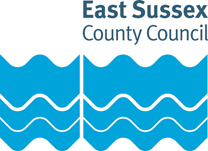 Job Title: Professional Education ConsultantDepartment: Children’s ServicesGrade: Single Status 13Responsible to: Practice Manager, Social Work Education TeamPurpose of the Role:The East Sussex Social Work Education Team works across the Children’s Services and Adult Social Care and Health Departments of East Sussex County Council. As a Professional Education Consultant, you will have a varied work programme that focusses on the support of students and newly qualified social workers. You will work with local universities, experts by experience, our own training department and have the guidance and support of your team and the Principal Social Worker. The role is required todirectly support and have an input into the organisation and delivery of appointing, training, supervising and mentoring student social workers and newly qualified social workers on the Department’s Assessed and Supported Year in Employment (ASYE) programme as well as contributing to the development and provision of the continuing professional development of the department’s social care practitioners.Key tasks:Act as a recognised expert in social work practice, providing leadership to student social workers, Newly Qualified Social Workers and other social care practitioners.Promote a positive social work identity and take a lead in developing and sustaining internal and external working relationships with other professionals, partner organisations and agencies.  Within the organisation, take responsibility for the development and implementation of good practice and innovative ways of working, based on research, legislation and service developments.Work with student social workers, newly qualified social workers and other social care practitioners to ensure social care practice is in line with the practice requirements of their service area.Meet the learning and development needs of student social workers and provide professional reflective supervision through the delivery of student hubs and the teaching partnership. The hubs are to provide direct practice development as well as mentoring, assessment, advice and support.  Lead on staff development activities in this area that will improve intervention skills with clients and their carers.Manage and support the arrangements for practice learning for social work students in conjunction with university partners.Provide a supportive programme for students transferring to the newly qualified social worker Assessed and Supported Year in Employment (ASYE). Co-ordinate the ASYE programme, including assessment and review of Newly Qualified Social Workers (NQSW’s) progression, facilitation of Action Learning Sets/reflective groups, delivery of training and workshops to NQSW’s, ASYE Assessors and mentors.Contribute to audit, quality assurance and moderation at a local, regional, and national level within the remit of the core business of the Social Work Education Team. Ensure ASYE programme materials are fit for purpose and tailored to East Sussex County Council.Deliver training to staff who are required to be Practice Educators, ensuring staff meet the Practice Educator Professional Standards.  Contribute to the strategic overview of professional learning and development and contribute to the identification of staff learning and development needs, compilation of portfolios and personal development plans.Actively participate and contribute to the local, regional and national social work agenda to support and influence social work education at pre and post graduate levels.  This involves engaging with local universities to influence and contribute to the content of courses and their delivery, and participating in social work selection, assessment and moderation panels, grievance and suitability processes.Initiate and undertake research in the field of specialist practice education and contribute to service improvements through policy and practice developments.Promote a culture of professional curiosity within the organisation.PERSON SPECIFICATIONEssential education and qualificationsSocial Work qualification and registered with the professional regulatory body.Practice Educator Professional Standards 2 (PEPS2).Essential key skills, abilities, knowledge, experience, values and behavioursAble to work at the Experienced Practitioner Level of the Professional Capabilities Framework (PCF).Knowledge of practice learning and social work education at qualifying and post qualifying levels.Knowledge of key pieces of legislation relevant to social care practice with adults and their carers. Knowledge of theories, methods and models for social work intervention.Extensive experience of frontline social work practice and social work supervision. Experience of contributing to the learning of social work students and qualified staff.Experience of promoting and modelling a culture of reflective practice.Experience of delivering professional development training.Experience of partnership working with universities and other partnerships.Able to promote and model innovative practice.Provide social work leadership and promote a collaborative team and multi-agency working environment.Ability to meet the travelling requirements of the post.Desirable key skills, abilities, knowledge, experience, values and behavioursCommunicate with a wide range of audiences for different purposes including public speaking and training.Other Post Qualifying Award or Specialist Award.Document version control:Date created/amended: June 2023Name of person created/amended document: CRJob Evaluation Reference: 8270Health & Safety FunctionsThis section is to make you aware of any health & safety related functions you may be expected to either perform or to which may be exposed in relation to the post you are applying for. This information will help you if successful in your application identify any health-related condition which may impact on your ability to perform the job role, enabling us to support you in your employment by way of reasonable adjustments or workplace support.FunctionApplicable to role Using display screen equipment YesWorking with children/vulnerable adultsYesMoving & handling operationsNoOccupational DrivingYesLone WorkingNoWorking at heightNoShift / night workNoWorking with hazardous substancesNoUsing power toolsNoExposure to noise and /or vibrationNoFood handlingNoExposure to blood /body fluidsNo